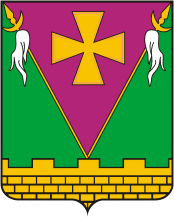 АДМИНИСТРАЦИЯ ЮЖНО-КУБАНСКОГОСЕЛЬСКОГО ПОСЕЛЕНИЯ ДИНСКОГО РАЙОНАПОСТАНОВЛЕНИЕот 27.01.2023                                                                                 № _115поселок ЮжныйО создании общественного совета при администрации Южно-Кубанского сельского поселения Динского районаВ соответствии с п. 3 ст. 13 Федерального закона  от  21  июля  2014  года № 212-ФЗ «Об основах общественного контроля в Российской Федерации», в целях обеспечения эффективного взаимодействия администрации Южно-Кубанского сельского поселения Динского района с общественными объединениями и иными негосударственными некоммерческими организациями, п о с т а н о в л я ю:1. Создать общественный совет при администрации Южно-Кубанского сельского поселения Динского района.2. Утвердить Положение об общественном совете при администрации Южно-Кубанского сельского поселения Динского района (приложение № 1).3. Утвердить состав общественного совета при администрации Южно-Кубанского сельского поселения Динского района (Приложение № 2). 4. Общему отделу администрации Южно-Кубанского сельского поселения (Лебедь) настоящее постановление обнародовать в установленном порядке и разместить на официальном сайте Южно-Кубанского сельского поселения в информационно-телекоммуникационной сети «Интернет».5. Контроль за выполнением настоящего постановления оставляю за собой.6. Постановление вступает в силу после его официального обнародования.Глава Южно-Кубанского сельского поселения                                                                                А.А. УмановПОЛОЖЕНИЕ об общественном совете при администрации Южно-Кубанского сельского поселения Динского района1. Общие положения1. Общественный Совет при администрации Южно-Кубанского сельского поселения Динского района (далее – Общественный Совет) создается в целях организации взаимодействия администрации Южно-Кубанского сельского поселения Динского района с населением, предприятиями, учреждениями, общественными, религиозными, национальными объединениями, осуществляющими свою деятельность на территории Южно-Кубанского сельского поселения Динского района, а также в целях осуществления общественного контроля в порядке и формах, которые предусмотрены Федеральным законом от 21 июля 2014 года № 212-ФЗ «Об основах общественного контроля в Российской Федерации».2. Общественный совет является постоянно действующим совещательно-консультативным коллегиальным органом.3. В своей деятельности Общественный Совет руководствуется Конституцией Российской Федерации, федеральными законами и иными правовыми актами Российской Федерации, законами и иными правовыми актами Краснодарского края, муниципальными правовыми актами Южно-Кубанского сельского поселения Динского района, а также настоящим Положением.4. Общественный Совет строит свою работу на основе гласности, коллегиальности и работает на общественных началах, осуществляет свою деятельность в интересах жителей Южно-Кубанского сельского поселения Динского района.5. Состав Общественного Совета утверждается постановлением администрации Южно-Кубанского сельского поселения Динского района из кандидатур, представляемых жителями, общественными, религиозными, национальными и иными организациями.6. Срок полномочий членов Общественного Совета составляет три года и исчисляется со дня первого заседания Общественного Совета нового состава. Со дня первого заседания Общественного Совета нового состава полномочия членов Общественного Совета действующего состава прекращаются.7. Полномочия членов Общественного Совета прекращаются досрочно в случае принятия Общественным советом решения о самороспуске. Такое решение принимается большинством не менее двух третей от установленного числа членов Общественного совета по инициативе не менее одной трети от установленного числа членов Общественного совета.2. Цели и задачи Общественного Совета1. Общественный Совет создается в целях:-  привлечения широких кругов общественности к решению важнейших социально-экономических и политических задач развития Южно-Кубанского сельского поселения Динского района (далее – сельского поселения), а также вопросов местного значения;- развития практики эффективного и конструктивного диалога и взаимодействия с населением, предприятиями, учреждениями, общественными, религиозными, национальными объединениями, осуществляющими свою деятельность на территории сельского поселения с органами местного самоуправления по созданию благоприятных условий для повышения качества жизни жителей сельского поселения;2. Основные задачи деятельности Общественного Совета:- проведение необходимых консультаций и согласование позиций по общественно значимым вопросам;- обеспечение участия общественных объединений, предприятий и учреждений в разработке и реализации целевых муниципальных программ и проектов, а также благотворительных, социально-культурных программ на территории сельского поселения;- выработка предложений по созданию благоприятных условий для социально-экономического и политического развития сельского поселения;- осуществления в соответствии с Федеральным законом от 21 июля 2014 года № 212-ФЗ «Об основах общественного контроля в Российской Федерации» общественного контроля за деятельностью администрации Южно-Кубанского сельского поселения;- содействие формированию у граждан базовой системы нравственных и патриотических ценностей путем плодотворного сотрудничества с ними;- изучение и обобщение общественного мнения по наиболее важным вопросам, содействие в определении основных приоритетов социальной политики в сельском поселении, учет общественного мнения при принятии решений органами местного самоуправления;-  защите конституционных прав, свобод и законных интересов жителей сельского поселения.3. Полномочия Общественного Совета1. Общественный Совет обладает следующими полномочиями:- готовит предложения Главе сельского поселения по вопросам общественного и социально-экономического развития сельского поселения;- запрашивает в органах местного самоуправления материалы и информацию по рассматриваемым вопросам;- приглашает на заседания Общественного Совета представителей органов местного самоуправления, руководителей предприятий учреждений и организаций независимо от форм собственности;- привлекает при необходимости к работе Общественного Совета экспертов;- доводит решения Общественного Совета до жителей поселения через средства массовой информации;- организовывает работу общественной приемной.4. Порядок формирования и деятельности Общественного Совета1. Общественный Совет формируется на основе добровольного участия граждан, проживающих на территории сельского поселения, из представителей предприятий, учреждений, организаций, общественных объединений и других организаций, осуществляющих свою деятельность на территории поселения. Численность Общественного Совета составляет 7 человек.2. Положение об Общественном Совете, персональный состав Общественного Совета, а также изменения и дополнения к ним утверждаются Постановлением администрации сельского поселения.3. Общественный Совет проводит заседания согласно плану, в местах, согласованных с главой сельского поселения.4. Члены Общественного Совета имеют равные права и обязанности, осуществляют свою деятельность лично и не вправе делегировать свои полномочия другим лицам.5. Члены Общественного Совета выполняют свою работу на общественных началах.6. Член Общественного Совета обязан:- руководствоваться высокими общественными интересами, исходить из честного, разумного, добросовестного исполнения своих обязанностей;- выполнять решения, принятые Общественным Советом;- выполнять свою работу в соответствии с действующим законодательством;- относиться к коллегам в духе уважения, доверия и благожелательного сотрудничества;- воздерживаться в публичной полемике от грубых и некорректных выражений;- заботиться о повышении авторитета Общественного Совета;- руководствоваться принципами законности, беспристрастности и справедливости;- проявлять уважение к убеждениям, традициям, культурным особенностям этнических и социальных групп, религиозных конфессий, способствовать межнациональному и межконфессиональному миру и согласию;- не допускать высказываний, заявлений, обращений от имени Общественного Совета или его рабочих органов, не будучи на то ими уполномоченным.7. Регламент Общественного Совета:1. Руководство деятельностью Общественного Совета возлагается на председателя Общественного Совета. Председатель, заместитель председателя и ответственный секретарь Общественного Совета избирается Общественным Советом простым большинством голосов.2. Председатель Общественного Совета:- осуществляет общее руководство Общественным Советом;- распределяет обязанности между членами Общественного Совета;- формирует план работы Общественного Совета и повестку дня очередного заседания Совета на основе предложения членов Общественного Совета или Главы сельского поселения, а также порядок рассмотрения вопросов на заседании Общественного Совета;- дает поручения заместителю председателя Совета, секретарю, членам Совета по вопросам подготовки заседания и выработки проектов решения;- организует подготовку заседания Общественного Совета;- ведет заседание Общественного Совета;- подписывает протокол заседания и решения Общественного Совета;- информирует Общественный Совет о реализации принятых решений;- представляет Общественный Совет во взаимодействии с органами местного самоуправления;- в случае необходимости передает полномочия Председателя Общественного Совета заместителю или иному уполномоченному из числа членов Общественного Совета.8. Заседания Общественного Совета проводятся по мере необходимости, но не реже одного раза в квартал. Внеочередные заседания Общественного Совета созываются по инициативе Главы сельского поселения или председателя Общественного Совета.9. Заседание Общественного Совета считается правомочным, если на нем присутствует более половины его членов.10. Общественный Совет принимает решения открытым голосованием простым большинством голосов от числа присутствующих на заседании. В случае равенства голосов голос председателя Общественного Совета является решающим. Не согласные с решением Общественного Совета (не менее чем одна третья часть присутствующих его членов) могут принять альтернативное решение, оформив его как особое мнение.11. Решениями Общественного Совета являются рекомендации, обращения, заявления по важнейшим вопросам жизни сельского поселения.12. Решение Общественного Совета считается правомочным, если за него проголосовало 2/3 его членов.13. Решение Общественного Совета, подписывается председательствующим на заседании и направляется Главе сельского поселения.14. Секретарь Общественного Совета осуществляет организационно-техническую работу по подготовке и проведению заседаний, оформлению документов по результатам работы Общественного Совета.15. По итогам работы за год Общественным Советом готовится ежегодный доклад, который представляется Главе сельского поселения.16. Основными формами работы Общественного Совета являются:- заседания Общественного Совета;- слушания по общественно-важным проблемам общественной жизни;- участие в рассмотрении нормативных правовых актов органов местного самоуправления;- сбор и обработка информации об инициативах жителей сельского поселения и действующих на его территории общественных объединений;- информирование жителей сельского поселения о деятельности Общественного Совета, об общественных и гражданских инициативах через средства массовой информации (обнародование);17. Деятельность Общественного Совета осуществляется на принципах открытости и гласности.18. Администрация сельского поселения представляет по запросу Общественного Совета сведения, необходимые ему для исполнения своих полномочий, за исключением сведений, которые составляют государственную и иную охраняемую законом и иными нормативными актами тайну.19. Полномочия члена Общественного Совета прекращаются в случае:- подачи им заявления о выходе из состава Совета;- неспособности его по состоянию здоровья участвовать в работе Совета;- вступления в законную силу вынесенного в отношении него обвинительного приговора суда;- отсутствия на заседаниях Общественного Совета без уважительной причины более трех раз.Начальник общего отдела                                                                          А.И. ЛебедьСПИСОКчленов Общественного Совета при администрации Южно-Кубанского сельского поселения Динского районаНачальник общего отдела                                                                          А.И. Лебедьот ____________________________________________________________(фамилия, имя, отчество)СОГЛАСИЕДаю согласие на включение меня в состав Общественного Совета при администрации Южно-Кубанского сельского поселения Динского района. С Положением об Общественном Совете ознакомлен(а).О себе сообщаю следующие сведения:1. Дата и место рождения ____________________________________________________________________2. Гражданство _________________________________________________3. Образование__________________________________________________4. Место работы и занимаемая должность ________________________________________________________________________________________________________________________________________5. Адрес места жительства ______________________________________________________6. Телефон ____________________________________________________________________7. Принадлежность к политической партии либо иному общественному объединению и статус в нем __________________________________________________________________«___»__________________20___ годаЯ, ____________________________________________________________________в соответствии с требованиями Федерального закона от 27.07.2006 № 152-ФЗ «О персональных данных» подтверждаю свое согласие на обработку Администрацией Южно-Кубанского сельского поселения персональных данных, содержащихся в Согласии на автоматизированную, а также без использования средств автоматизации обработку моих персональных данных в целях включения меня в состав Общественного Совета при администрации Южно-Кубанского сельского поселения Динского района.«_____» _______________ 20_____ г. _________________________________________            (подпись заявителя)ЛИСТ СОГЛАСОВАНИЯпроекта постановления администрации Южно-Кубанского сельскогопоселения Динского района от________________ №_______«О создании общественного совета при администрации Южно-Кубанского сельского поселения Динского района»Проект подготовлен и внесен:Общим отделом администрации Южно-Кубанского сельского поселения Динского районаНачальник отдела                                                                 А.И. ЛебедьПроект согласован:Начальник финансового отдела                                                 Г.А. ЧерпаченковаНачальник отдела ЖКХ,малого и среднего бизнеса                                                 И.Е. КабашныйПРИЛОЖЕНИЕ № 1УТВЕРЖДЕНОпостановлением администрацииЮжно-Кубанского сельского поселения Динского районаот _27.01.2023 № __115_ПРИЛОЖЕНИЕ № 2УТВЕРЖДЕНОпостановлением администрацииЮжно-Кубанского сельского поселения Динского районаот ________________ № _______№Фамилия имя отчествоМесто работы, род деятельности1.Шкуро Владимир МихайловичАтаман Южно-Кубанского хуторского казачьего общества2.Мищенко Владимир МихайловичПредседатель Совета ветеранов Южно-Кубанского сельского поселения 3.протоиерей Кочаров Григорий Кимовичнастоятель храма Преображения Господня посёлка Южный 4.Кияшко Елена ИльиничнаПредседатель ТОС № 15.Поликашина Валентина ИвановнаПредседатель ТОС № 26.Гальченко Галина ВикторовнаПредседатель ТОС № 37.Шалимова Ирина ВасильевнаЗаместитель председателя ТОС № 1